ARRAY BINGOWHAT IS THIS GAME ALL ABOUT?Used in conjunction with an approach to teaching multiplication using arrays, this game is a good way for learners to relate arrays to multiplication facts. (An array is an arrangement of objects in equal groups to help show repeated addition and multiplication).WHAT’S IN THIS PACK?8 different BINGO boards (3 x 3 grids)30 question cardsPREPARATIONPrint out enough boards for your learners in colour or black and white. Laminate if you wish.They can cover an answer with a counter, or if laminated, they can use whiteboard markers which can be erasedPrint out one set of cards (more if you are going to work in groups)Depending on how much time you have to play the game, decide how they will win. Do they need to complete a whole board or just one row of 3? If your learners aren’t familiar with arrays yet, give them some time before the game to look at the arrays on their board and work out how many are in each array and write the sum e.g. 4 x 4 = 16 on each blockHOW TO PLAYSplit the club / class into groups of up to 6Allocate one learner to be ‘question caller’The others all get a bingo boardThe caller asks one question at a time from the cards. Leaners look at their boards to see if they have the array that matches the sum asked. For example: caller calls 2 x 3. Learners must look for a 2 x 3 array on their board. They cannot choose any array that equals 6. Feel free to adapt the game and the boards to suit you!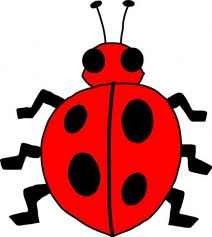 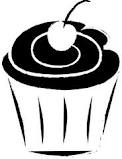 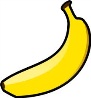 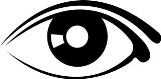 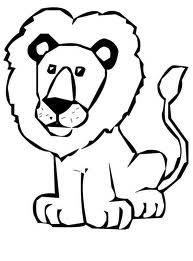 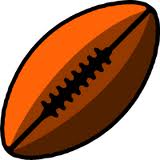 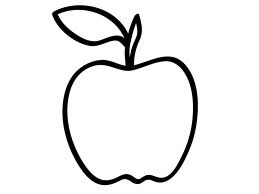 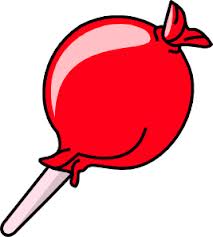 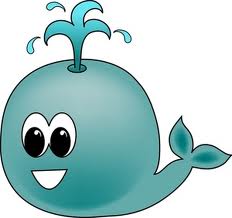 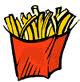 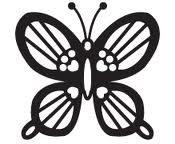 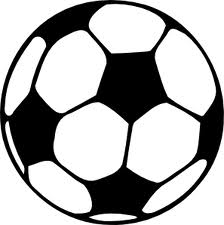 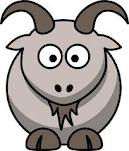 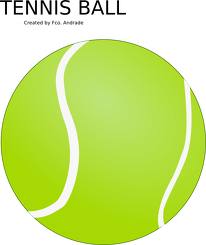 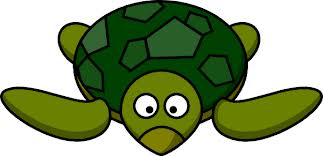 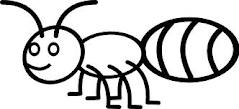 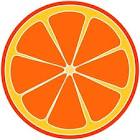 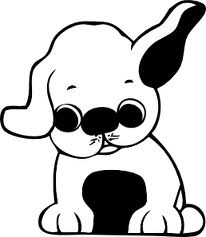 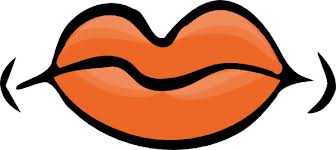 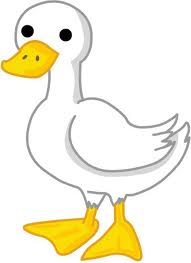 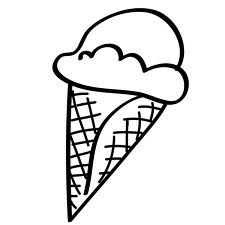 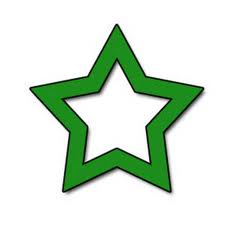 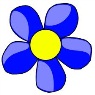 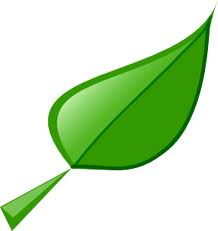 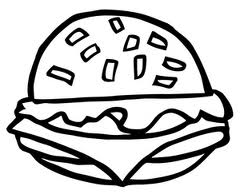 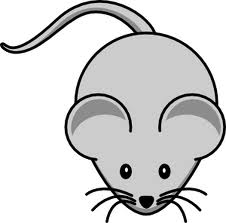 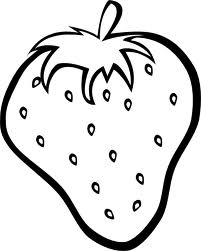 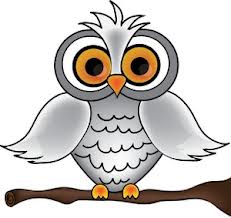 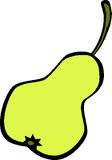 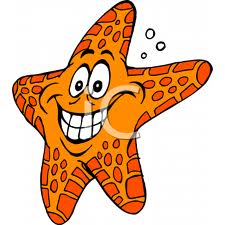 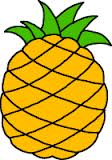 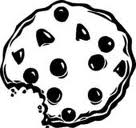 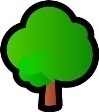 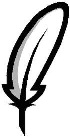 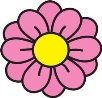 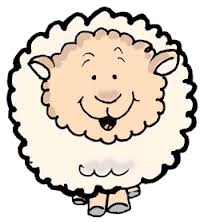 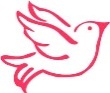 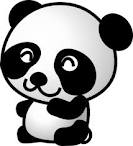 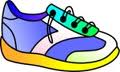 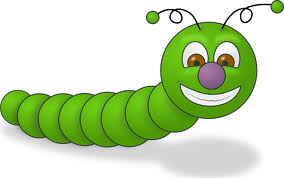 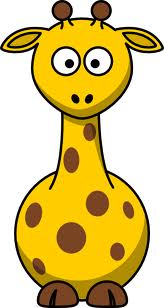 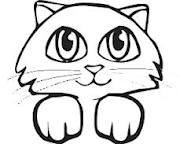 Question CardsPrint, laminate and cut into cards. Shuffle thoroughly before use. Allow learners to call out the questions.Question CardsPrint, laminate and cut into cards. Shuffle thoroughly before use. Allow learners to call out the questions.Question CardsPrint, laminate and cut into cards. Shuffle thoroughly before use. Allow learners to call out the questions.2 x 12 x 22 x 32 x 42 x 52 x 63 x 13 x 23 x 33 x 43 x 53 x 63 x 73 x 84 x 14 x 24 x 34 x 44 x 54 x 65 x 15 x 25 x 35 x 45 x 55 x 66 x 16 x 26 x 36 x 4